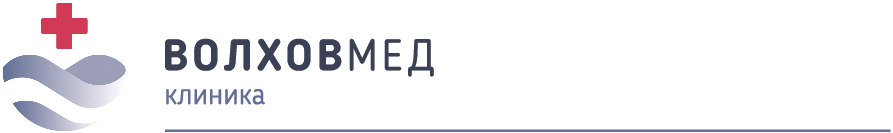 ИНН 4702018253, КПП 470201001                                                                               
р/c 40702810655320000849 в Северо-западный
банк ПАО «Сбербанк» г. Санкт-Петербург
к/c 30101810500000000653, БИК 044030653  Исх. № ____ от _______________ г. Коммерческое предложение                                                                 на оказание услуг по проведению                                                предрейсовых (послерейсовых) медицинских                                                                осмотров водителей транспортных средствООО «Клиника «ВолховМед» предлагает услуги по проведению предрейсовых (послерейсовых) медицинских осмотров водителей транспортных средств на следующих условиях:место оказания услуг – ООО «Клиника «ВолховМед», Ленинградская область, г. Волхов, Кировский пр., д. 37,стоимость одного осмотра:- предрейсового – от 100 (Сто) рублей. НДС не облагается.  - послерейсового – от 100 (Сто) рублей. НДС не облагается.  время оказания услуг – круглосуточно, ежедневно.С какими сложностями сталкиваются организации?Штрафы и проблемы с проверяющими органамиПредрейсовые и послерейсовые осмотры являются обязательными для всех организаций (государственных или частных), осуществляющих деятельность, связанную с эксплуатацией транспортных средств. Эта процедура является важной составляющей профилактики ДТП и выполняется в соответствии с Федеральным законом.При выявлении нарушений представитель транспортной инспекций или сотрудник ГИБДД выписывает штраф для организаций, для должностных лиц и предпринимателей. Сложность в получении соответствующей лицензииПеред выбором поставщика услуги по проведению предрейсовых и послерейсовых медицинских осмотров обязательно убедитесь в легальности деятельности этой организации. Предрейсовые медицинские осмотры могут проводиться только медицинским персоналом, имеющим соответствующий сертификат, а медицинское учреждение – лицензию на оказание этой деятельности.Ряд требований к месту проведения осмотров водителейЭти требования включают в себя и оснащение кабинета, его площадь и функциональные возможности, а также правила в отношении сопутствующих помещений, например комната для ожидания. Все эти требования строго регламентированы законом и обязательны для исполнения.Проблема влияния человеческого фактораПроведение предрейсовых и послерейсовых медицинских осмотров силами корпоративного медицинского работника это весьма трудоемкая услуга по ряду причин. К сожалению, никто не сможет Вам гарантировать, что Ваш сотрудник не уйдет на больничный или в незапланированный отпуск, а проведение медицинских осмотров для водителей является ежедневной рутиной.Сотрудничая с нашей Клиникой, Вы получаете следующие выгоды:Качественное проведение осмотров в соответствии со всеми требованиями и регламентами и правильно оформленные документыКлиника «ВолховМед» имеет все необходимые лицензии и разрешения на ведение этой деятельности. Все сотрудники медицинского центра прошли обучение по курсу «Организация и порядок проведения предсменных, предрейсовых и послесменных, послерейсовых медицинских осмотров водителей транспортных средств» и имеют соответствующие удостоверения. Также наши работники регулярно проходят обучение с целью повышения квалификации. Гарантии качественного оказания услугПолитика нашей Клиники такова, что она гарантирует качество своей работы, предлагая производить оплату только по факту исполнения работ в конце месяца.Высокий уровень клиентского сервисаНа наш взгляд, оперативная и слаженная работа персонала это путь к успешному сотрудничеству. Руководство Клиники «ВолховМед» всегда доступно Вам по телефону и сможет проконсультировать по всем возникшим вопросам. Наши специалисты работают без отсрочек и опозданий, понимая ценность Вашего времени. К Вашим услугам – удобная автомобильная парковка.Разумная ценаОпыт успешной работы с крупными корпоративными клиентами позволяет Клинике «ВолховМед» оказывать действительно качественную услугу за объективную цену. Работая с нами Вам не потребуется дополнительно доплачивать деньги по следующим статьям:расходы на з/п персонала,налоги,медицинское оборудование, необходимое для проведения осмотров,затраты на диагностику и обязательную профилактику медицинского оборудования,затраты на ведение медицинской и отчетной документации,выплаты по листам нетрудоспособности и отпускным,затраты на обучение и усовершенствования медицинских работников,В нашей Клинике все это уже включено в проведение предрейсовых медицинских осмотров водителей.Мы поможем Вам избежать проблем предрейсовых осмотров!С уважением,Генеральный директорООО «Клиника «ВолховМед»                                                                                       И.В. Рахнова